AUDITIONSFOR THE LOST EPISODES FROM 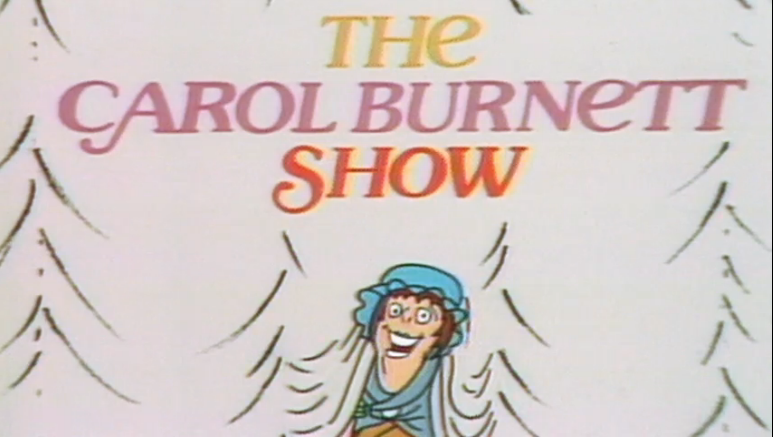 PLACE: LAUREL MILL PLAYHOUSE 508 MAIN ST LAUREL, MDDATE & TIMES: SATURDAY JUNE 3RD AT 2PM, SUNDAY JUNE 4TH AT 6PM & TUESDAY JUNE 6TH AT 7PMPLEASE BRING A HEADSHOT OR PICTURE. AUDITIONS WILL BE READING SCENES FROM THE SKITS.Performance Dates: July 7, 8, 14, 15 & 25 at 8pm & July 9 & 16 at 2pmANY QUESTIONS EMAIL JOHN AT actpro1@live.com  Put Carol Burnett in the subject.